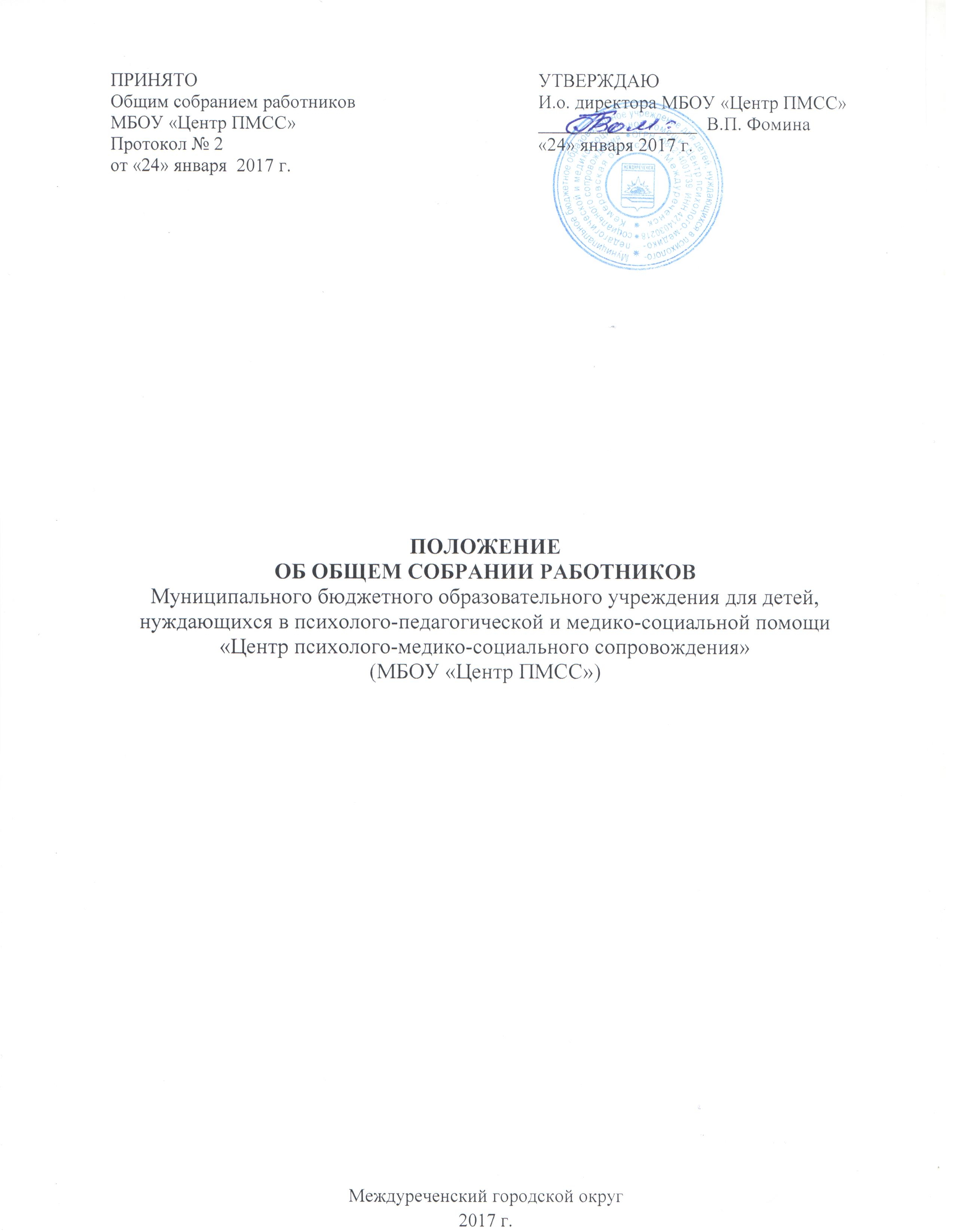 ПОЛОЖЕНИЕОБ ОБЩЕМ СОБРАНИИ РАБОТНИКОВМуниципального бюджетного образовательного учреждения для детей, нуждающихся в психолого-педагогической и медико-социальной помощи    «Центр психолого-медико-социального сопровождения»(МБОУ «Центр ПМСС»)Междуреченский городской округ.I. Общие положения	1.1. Настоящее положение разработано в соответствии с Федеральным законом от 29.12.2012 № 273-ФЗ «Об образовании в Российской Федерации», Уставом Муниципального бюджетного образовательного учреждения для детей, нуждающихся в психолого-педагогической и медико-социальной помощи «Центр психолого-медико-социального сопровождения» (далее - Учреждение) и регламентирует деятельность Общего собрания работников Учреждения (далее – общее собрание), являющегося одним из коллегиальных органов управления Учреждения.	1.2. В своей деятельности общее собрание руководствуется Конституцией Российской Федерации, Конвенцией ООН о правах ребенка, федеральным, региональным местным законодательством, актами органов местного самоуправления в области образования и социальной защиты, Уставом Учреждения и настоящим Положением.	1.3. Целью деятельности общего собрания является общее руководство Учреждением в соответствии с учредительными, программными документами и локальными актами.	1.4. Общее собрание работает в тесном контакте с администрацией и иными органами самоуправления Учреждения, в соответствии с действующим законодательством, подзаконными нормативными актами и Уставом Учреждения.II. Задачи общего собрания	Деятельность общего собрания направлена на решение следующих задач:организация образовательного процесса и финансово-хозяйственной деятельности Учреждения на высоком качественном уровне;привлечение общественности к решению вопросов развития Учреждения;создание оптимальных условий для осуществления образовательного процесса и развивающей деятельности;решение вопросов, связанных с развитием образовательной среды Учреждения;решение вопросов о необходимости регламентации локальными актами отдельных аспектов деятельности Учреждения;помощь администрации в разработке локальных актов Учреждения;разрешение проблемных (конфликтных) ситуаций с участниками образовательного процесса в пределах своей компетенции;принятие мер по защите чести, достоинства и профессиональной репутации работников Учреждения, предупреждение противоправного вмешательства в их трудовую деятельность;внесение предложений о поощрении работников Учреждения;направление ходатайств, писем в различные административные органы, общественные организации и др. по вопросам, относящимся к оптимизации деятельности Учреждения и повышения качества оказываемых образовательных услуг.III. Компетенция общего собрания	Компетенции общего собрания:определяет перспективы направлений функционирования и развития Учреждения; вносит предложения по вопросам охраны и безопасности условий образовательного процесса и трудовой деятельности, охраны жизни и здоровья обучающихся и работников Учреждения; вносит предложения по формированию фонда оплаты труда, порядка стимулирования труда работников Учреждения; предложения о поощрении работников Учреждения; вносит предложения по порядку и условиям предоставления социальных гарантий и льгот обучающимся и работникам в пределах компетенции Учреждения; проводит работы по привлечению дополнительных финансовых и материально-технических ресурсов, установление порядка их использования; вносит предложения об организации сотрудничества Учреждения с другими образовательными и иными организациями социальной сферы, в том числе при реализации дополнительных общеобразовательных программ, программы развития Учреждения и организации образовательного процесса, досуговой деятельности; заслушивает публичный доклад руководителя Учреждения, принимает участие в его обсуждении; участвует в разработке и принятии Правил внутреннего трудового распорядка, Коллективного договора, вносит изменения и дополнения в Коллективный договор; избирает  представителей: в выборный орган первичной профсоюзной организации или иной представительный орган работников;  представителей работников в комиссию по урегулированию споров между участниками образовательных отношений; комиссию по трудовым спорам; принимает не противоречащие законодательству Российской Федерации и иным нормативным правовым актам решения по другим вопросам деятельности Учреждения, не отнесенным к компетенции иных органов управления Учреждением.IV. Организация деятельности общего собрания	4.1.    	Общее собрание является постоянно действующим высшим органом коллегиального управления, действует бессрочно и включает в себя всех работников Учреждения на дату проведения общего собрания, работающих по основному месту работы в Учреждении. 	4.2. Общее собрание считается состоявшимся, если на нем присутствовало не менее 50% членов трудового коллектива Учреждения. 	4.3. Решения общего собрания принимаются открытым голосованием большинством голосов. Каждый член общего собрания имеет один голос. Решение считается принятыми, если за него проголосовало не менее 2/3 присутствующих на общем собрании. При равном количестве голосов решающим является голос председателя собрания. 	4.4.   Решение, принятое в пределах компетенции общего собрания и не противоречащее законодательству Российской Федерации, носит рекомендательный характер, а после утверждения директором Учреждения становится обязательными для исполнения. 	4.5.   Общее собрание собирается по мере необходимости, но не реже двух раз в год. О повестке дня, времени и месте его проведения должно быть объявлено не менее чем за три календарных дня. Руководство общим собранием осуществляет Председатель, которым по должности является директор Учреждения, в его отсутствие – заместитель. Ведение протоколов общего собрания осуществляется секретарем, который избирается на первом заседании общего собрания. Срок полномочий секретаря общего собрания – один год с момента избрания.	4.6.  Ведение протоколов общего собрания осуществляется секретарем, который избирается на первом заседании общего собрания. Председатель и секретарь общего собрания выполняют свои обязанности на общественных началах.	4.7.	На заседания общего собрания могут быть приглашены представители Учредителя, общественных организаций, органов муниципального и государственного управления. Лица, приглашенные на собрание, пользуются правом совещательного голоса, могут вносить предложения и заявления, участвовать в обсуждении вопросов, находящихся в их компетенции.V. Ответственность общего собрания	5.1. Общее собрание несет ответственность:за выполнение, выполнение не в полном объеме или невыполнение закрепленных за ним задач;соответствие принимаемых решений законодательству Российской Федерации, подзаконным нормативным правовым актам, Уставу Учреждения;за компетентность принимаемых решений.VI. Делопроизводство общего собрания	6.1. Заседания общего собрания оформляются протоколом.	6.2. В книге протоколов фиксируются:дата проведения;количественное присутствие (отсутствие) членов трудового коллектива;приглашенные (Ф.И.О.);повестка дня;выступающие лица;ход обсуждения вопросов;предложения, рекомендации и замечания членов трудового коллектива и приглашенных лиц;решение.	6.3. Протоколы подписываются председателем и секретарем общего собрания.	6.4.   Нумерация протоколов ведется от начала учебного года.	6.5. Протокол общего собрания оформляется на печатных листах формата А4 и подписывается председателем и секретарем. Датой протокола является дата заседания. Протоколам общего собрания присваиваются порядковые номера.	6.6. Каждые пять лет протоколы общего собрания постранично пронумеровываются, прошнуровываются, скрепляются печатью и подписью руководителя Учреждения с соответствующей записью и передаются на хранение в канцелярию Учреждения.VII. Заключительные положения	7.1. Изменения и дополнения в настоящее положение вносятся общим собранием и принимаются на его заседании.	7.2. Положение действует до принятия нового положения, утвержденного на общем собрании трудового коллектива в установленном порядке.ПРИНЯТООбщим собранием работников МБОУ «Центр ПМСС»Протокол № 2от «24» января  .УТВЕРЖДАЮИ.о. директора МБОУ «Центр ПМСС»_________________  В.П. Фомина«24» января .